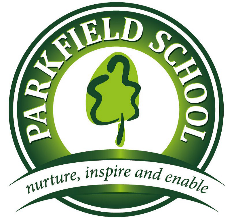  EYFSButtercupsSpring Term 1 Newsletter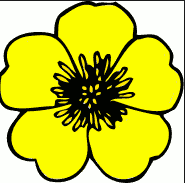 Literacy:Describing using adjectivesWriting labelsRhymeHold a sentenceWrite a sentenceRead/ write tricky wordsPlease help by: reading regularly and practising letter formation Numeracy:Counting backwards and forwards to 20Number bondsPlace valueSizeWeightCapacity Please help by: practising counting 1-20. Using maths in real life contexts e.g. counting blue carsTopic:Our theme this half term is ‘Toys’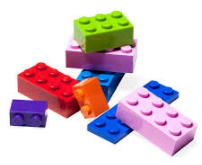 We will be looking at similarities and differences of toys from the past and present. How toys work/move and different technology. If you have any books or interesting photos/objects/stories to tell, then please bring them in to share!             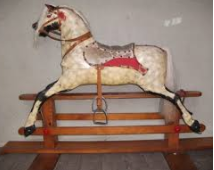 PSHE, Citizenship & other learning: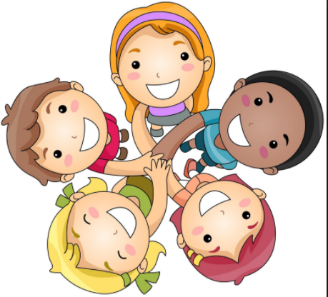 We will be continuing to work on being a good friend and how to follow the Parkfield Promises.We will also be working on our outside play including group games, football, turn taking and having kind hands. Other information:We have had a very busy Autumn term learning about different festivals. We started the term with a trip to Waitrose, where we found out about bread and different types of fruit and vegetables. The children worked very hard on their first nativity at school. Have a lovely holiday and happy New Year!!Things to remember:PE will be on a Friday morningWe try our best to change home reading books every day. Please sign and comment when you have read the book.Homework is given out on a Wednesday and expected back in school the following Monday.Please name all items of clothing and belongings!